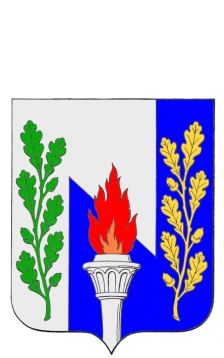 Тульская областьмуниципальное образование рабочий поселок ПервомайскийЩёкинского районаСОБРАНИЕ ДЕПУТАТОВРЕШЕНИЕот «02» февраля 2021 года	 № 31-128Об утверждении Положения о составе, порядке подготовки документа территориального  планирования муниципального образования рабочий поселок Первомайский Щекинского районаВ соответствии с Градостроительным кодексом Российской Федерации, Законом Тульской области от 29.12.2006 N 785-ЗТО «О градостроительной деятельности в Тульской области», руководствуясь Федеральным законом от 06.10.2003 № 131-ФЗ «Об общих принципах организации местного самоуправления в Российской Федерации», Устава муниципального образования рабочий поселок Первомайский Щекинского района, Собрание депутатов муниципального образования рабочий поселок Первомайский Щекинского района РЕШИЛО:1. Утвердить Положение о составе, порядке подготовки документа территориального планирования муниципального образования рабочий посёлок Первомайский Щекинского района, порядке подготовки изменений и внесения их в такой документ, а также составе, порядке подготовки планов его реализации (Приложение).2. Контроль за исполнением настоящего Решения возложить на Главу администрации МО р.п. Первомайский Щёкинского района и постоянную комиссию  по вопросам собственности и развития инфраструктуры. 3. Опубликовать настоящее Решение в информационном бюллетене «Первомайские вести» и разместить на официальном сайте муниципального образования рабочий поселок Первомайский Щекинского района. 4.  Решение вступает в силу со дня официального опубликования.Глава муниципального образования рабочий поселок ПервомайскийЩекинского района                                                              М.А. Хакимов                                                                                Приложение к Решению                                                                  Собрания Депутатов МО р.п. Первомайский                                                                от 02 февраля 2021г.  № 31-128Положение о составе, порядке подготовки документа территориального планирования муниципального образования рабочий посёлок Первомайский Щекинского района, порядке подготовки изменений и внесения их в такой документ, а также составе, порядке подготовки планов его реализации 
1. Общие положения1.1. Положение о составе, порядке подготовки документа территориального планирования муниципального образования рабочий поселок Первомайский Щекинского района, порядке подготовки изменений и внесения их в такой документ, а также составе, порядке подготовки планов его реализации (далее - Положение) разработано в соответствии с Градостроительным кодексом Российской Федерации, Федеральным законом от 06.10.2003 № 131-ФЗ «Об общих принципах организации местного самоуправления в Российской Федерации», Законом Тульской области от 29.12.2006 № 785-ЗТО «О градостроительной деятельности в Тульской области».1.2. Настоящее Положение устанавливает требования к составу, порядку подготовки и внесения изменений в документ территориального планирования муниципального образования рабочий посёлок Первомайский Щекинского района.1.3. Документом территориального планирования муниципального образования рабочий поселок Первомайский Щекинского района является Генеральный план муниципального образования рабочий поселок Первомайский Щекинского района  (далее - Генеральный план).1.4. Подготовка Генерального плана осуществляется применительно ко всей территории муниципального образования рабочий поселок Первомайский Щекинского района (далее – городское поселение).2. Состав и содержание Генерального плана2.1. Генеральный план содержит:2.1.1. Положение о территориальном планировании.2.1.2. Карту планируемого размещения объектов местного значения городского поселения.2.1.3. Карту границ городского поселения.2.1.4. Карту функциональных зон городского поселения.2.2. Положение о территориальном планировании, содержащееся в Генеральном плане, включает в себя:2.2.1. Сведения о видах, назначении и наименованиях планируемых для размещения объектов местного значения городского поселения, их основные характеристики, их местоположение (для объектов местного значения  городского поселения, не являющихся линейными объектами, указываются функциональные зоны), а также характеристики зон с особыми условиями использования территорий в случае, если установление таких зон требуется в связи с размещением данных объектов.2.2.2. Параметры функциональных зон, а также сведения о планируемых для размещения в них объектах федерального значения, объектах регионального значения, объектах местного значения городского поселения, за исключением линейных объектов.2.3. На карте планируемого размещения объектов местного значения городского поселения отображаются планируемые для размещения объекты местного значения городского поселения, относящиеся к следующим областям:2.3.1. Электро-, тепло-, газо- и водоснабжение населения, водоотведение.2.3.2. Автомобильные дороги местного значения.2.3.3. Физическая культура и массовый спорт, образование, обработка, утилизация, обезвреживание, размещение твердых коммунальных отходов.2.3.4. Иные области в связи с Решением вопросов местного значения городского поселения.Виды объектов местного значения городского поселения, подлежащих отображению в Генеральном плане, установлены статьей       16-2 Закона Тульской области от 29.12.2006 № 785-ЗТО «О градостроительной деятельности в Тульской области».2.4. На картах функциональных зон городского поселения отображаются границы и описание функциональных зон с указанием планируемых для размещения в них объектов федерального значения, объектов регионального значения, объектов местного значения городского поселения (за исключением линейных объектов) и местоположения линейных объектов федерального значения, линейных объектов регионального значения, линейных объектов местного значения городского поселения.2.5. Обязательным приложением к Генеральному плану являются сведения о границах, которые должны содержать графическое описание местоположения границ, перечень координат характерных точек этих границ в системе координат, используемой для ведения Единого государственного реестра недвижимости. Допускается подготовка текстового описания местоположения границ. Формы графического и текстового описания местоположения границ, требования к точности определения координат характерных точек границ населенных пунктов, формату электронного документа, содержащего указанные сведения, устанавливаются федеральным органом исполнительной власти, осуществляющим функции по выработке государственной политики и нормативно-правовому регулированию в сфере ведения Единого государственного реестра недвижимости, осуществления государственного кадастрового учета недвижимого имущества, государственной регистрации прав на недвижимое имущество и сделок с ним, предоставления сведений, содержащихся в Едином государственном реестре недвижимости.2.7. К Генеральному плану прилагаются материалы по его обоснованию в текстовой форме и в виде карт.2.8. Материалы по обоснованию Генерального плана в текстовой форме содержат:2.8.1. Сведения о планах и программе комплексного социально-экономического развития городского поселения (при её наличии), для реализации которой осуществляется создание объектов местного значения городского поселения.2.8.2. Обоснование выбранного варианта размещения объектов местного значения городского поселения на основе анализа использования территорий городского поселения, возможных направлений развития этих территорий и прогнозируемых ограничений их использования, определяемых в том числе на основании сведений, содержащихся в информационных системах обеспечения градостроительной деятельности, федеральной государственной информационной системе территориального планирования, в том числе материалов и результатов инженерных изысканий, содержащихся в указанных информационных системах, а также в государственном фонде материалов и данных инженерных изысканий.2.8.3. Оценку возможного влияния планируемых для размещения объектов местного значения городского поселения на комплексное развитие этих территорий.2.8.4. Утвержденные документами территориального планирования Российской Федерации, документами территориального планирования двух и более субъектов Российской Федерации, документами территориального планирования субъекта Российской Федерации сведения о видах, назначении и наименованиях планируемых для размещения на территории муниципального образования рабочий поселок Первомайский Щекинского района объектов федерального значения, объектов регионального значения, их основные характеристики, местоположение, характеристики зон с особыми условиями использования территорий в случае, если установление таких зон требуется в связи с размещением данных объектов, реквизиты указанных документов территориального планирования, а также обоснование выбранного варианта размещения данных объектов на основе анализа использования этих территорий, возможных направлений их развития и прогнозируемых ограничений их использования.2.8.5. Перечень и характеристику основных факторов риска возникновения чрезвычайных ситуаций природного и техногенного характера.2.8.6. Перечень земельных участков, которые включаются в границы МО р.п. Первомайский Щекинского района, или исключаются из их границ, с указанием категорий земель, к которым планируется отнести эти земельные участки, и целей их планируемого использования.2.8.7. Сведения об утвержденных предметах охраны.2.9. Материалы по обоснованию Генерального плана в виде карт отображают:2.9.1. Границы городского поселения.2.9.2. Местоположение существующих и строящихся объектов местного значения городского поселения.2.9.4. Особо охраняемые природные территории федерального, регионального, местного значения.2.9.5. Территории объектов культурного наследия.2.9.6. Зоны с особыми условиями использования территорий.2.9.7. Территории, подверженные риску возникновения чрезвычайных ситуаций природного и техногенного характера.2.9.8. Границы лесничеств, лесопарков.2.9.9. Иные объекты, иные территории и (или) зоны, которые оказали влияние на установление функциональных зон и (или) планируемое размещение объектов местного значения городского поселения или объектов федерального значения, объектов регионального значения.2.10. Каждая из карт Генерального плана может быть представлена в виде одной карты, нескольких карт (включая фрагменты соответствующих карт).Состав, содержание и масштаб карт, содержащихся в Генеральном плане, а также дополнительных карт и отдельных фрагментов соответствующих карт, могут определяться заданием на подготовку проекта Генерального плана.3. Порядок подготовки и утверждения Генерального плана.3.1. Подготовка проекта Генерального плана осуществляется в соответствии с требованиями, установленными Градостроительным кодексом Российской Федерации, Законом Тульской области от 29.12.2006 N 785-ЗТО «О градостроительной деятельности в Тульской области» с учетом особенностей, установленных данной главой.3.2. Порядок подготовки и утверждения Генерального плана включает в себя:3.2.1. Принятие  Решения о подготовке проекта Генерального плана.3.2.2. Определение разработчика проекта (далее – подрядчик) Генерального плана.3.2.3. Подготовку проекта Генерального плана.3.2.4. Рассмотрение проекта Генерального плана на публичных слушаниях.3.2.5. Согласование проекта Генерального плана.3.2.6. Утверждение Генерального плана.3.3. Решение о подготовке проекта Генерального плана принимает глава администрации МО р.п. Первомайский Щекинского района путем издания правового акта администрации МО р.п. Первомайский Щекинского района.Решение подлежит размещению на официальном сайте муниципального образования в сети «Интернет» и опубликованию в порядке, установленном для официального опубликования муниципальных правовых актов, иной официальной информации.3.4. Заказчиком по подготовке проекта Генерального плана является  отдел по административно-правовым вопросам и земельно имущественным отношениям администрации МО р.п. Первомайский Щекинского района (далее - уполномоченный орган).3.5. Уполномоченный орган в рамках подготовки проекта Генерального плана:3.5.1. Разрабатывает техническое задание на подготовку проекта Генерального плана.3.5.2. Обеспечивает определение разработчика проекта (далее – подрядчик) в соответствии с законодательством Российской Федерации о контрактной системе в сфере закупок товаров, работ, услуг для обеспечения государственных и муниципальных нужд.3.6. Подрядчик при содействии уполномоченного органа осуществляет сбор необходимых для подготовки проекта Генерального плана исходных данных.3.7. Подготовленный в порядке, установленном действующим законодательством в области градостроительной деятельности и настоящим Положением, проект Генерального плана представляется подрядчиком заказчику.3.8. Проект Генерального плана подлежит согласованию с уполномоченным Правительством Российской Федерации федеральным органом исполнительной власти, с высшим исполнительным органом государственной власти субъекта Российской Федерации, с заинтересованными органами местного самоуправления муниципальных образований, имеющих общую границу с  городским поселением, в случаях, предусмотренных статьей 25 Градостроительного кодекса Российской Федерации.3.9. Уполномоченный орган обеспечивает доступ к проекту Генерального плана и материалам по обоснованию проекта в информационной системе территориального планирования с использованием официального сайта в сети Интернет, определенного федеральным органом исполнительной власти, уполномоченным на осуществление контроля за соблюдением порядка ведения информационной системы территориального планирования на срок, установленный законодательством о градостроительной деятельности.3.10. Уполномоченный орган направляет уведомление в электронной форме и (или) посредством почтового отправления в заинтересованные органы, определенные градостроительным законодательством об обеспечении доступа к проекту и материалам по обоснованию проекта в трехдневный срок со дня обеспечения данного доступа.3.11. Заинтересованные лица вправе представить свои предложения по проекту Генерального плана.3.12. Проект Генерального плана подлежит обязательному рассмотрению на публичных слушаниях, проводимых в соответствии со статьей 28 Градостроительного кодекса Российской Федерации».3.13. Протоколы публичных слушаний по проекту Генерального плана, заключение о результатах таких публичных слушаний являются обязательным приложением к проекту Генерального плана, направляемому главой администрации МО р.п. Первомайский в Собрание депутатов МО р.п. Первомайский Щекинского района.3.14. Собрание депутатов МО р.п. Первомайский Щекинского района с учетом протоколов публичных слушаний по проекту Генерального плана и заключения о результатах таких публичных слушаний принимает Решение об утверждении Генерального плана или об отклонении  Генерального плана и о направлении его главе администрации МО р.п. Первомайский Щекинского района на доработку в соответствии с указанными протоколами и заключением.3.15. Уполномоченный орган обеспечивает доступ к утвержденному Генеральному плану и материалам по его обоснованию в информационной системе территориального планирования с использованием официального сайта в сети Интернет, определенного федеральным органом исполнительной власти, уполномоченным на осуществление контроля за соблюдением порядка ведения информационной системы территориального планирования, в срок, не превышающий десяти дней со дня его утверждения. 3.16. Правообладатели земельных участков и объектов капитального строительства, если их права и законные интересы нарушаются или могут быть нарушены в результате утверждения Генерального плана, вправе оспорить Генеральный план в судебном порядке.3.17. Генеральный план утверждается сроком не менее чем двадцать пять лет.4. Порядок подготовки изменений и внесения ихв Генеральный план.4.1. Внесение изменений в Генеральный план осуществляется в соответствии с требованиями, установленными Градостроительным кодексом Российской Федерации, Законом Тульской области от 29.12.2006 N 785-ЗТО «О градостроительной деятельности в Тульской области», главой 2,3 настоящего положения, с учетом особенностей, установленных данной главой настоящего Положения.4.2. Администрация МО р.п. Первомайский Щекинского района по необходимости принимает Решение о внесении изменений в Генеральный план путем издания правового акта администарции МО р.п. Первомайский Щекинского района.Решение о подготовке проекта внесения в генеральный план изменений подлежит размещению на официальном сайте муниципального образования в сети «Интернет» и опубликованию в порядке, установленном для официального опубликования муниципальных правовых актов, иной официальной информации.4.3. Основанием для принятия главой администрации такого Решения является:4.3.1. Принятие или внесений изменений в существующие программы городского поселения, реализуемых за счет средств бюджета разных уровней, и предусматривающих создание объектов местного значения городского поселения, предусмотренных  статьей 16-2 Закона Тульской области от 29.12.2006 № 785-ЗТО «О градостроительной деятельности в Тульской области».4.3.2. Направление в орган местного самоуправления городского поселения инвестиционных программ субъектов естественных монополий, организаций коммунального комплекса;4.3.3. Поступление предложений о внесении изменений в генеральный план от органов государственной власти Российской Федерации, направленных в связи с утверждением или внесением изменений в схемы территориального планирования Российской Федерации, предусматривающих размещение объектов федерального значения на территории городского поселения;4.3.4. Поступление предложений о внесении изменений в генеральный план от органов государственной власти Тульской области, направленных в связи с утверждением или внесением изменений предусматривающих размещение объектов регионального значения на территории городского поселения;4.3.5. Принятие или внесение изменений в программы комплексного развития систем коммунальной инфраструктуры, программы комплексного развития транспортной инфраструктуры, программы комплексного развития социальной инфраструктуры МО р.п. Первомайский Щекинского района;4.3.6. Поступление предложений заинтересованных лиц (правообладателей земельных участков) об изменении границ городского поселения;4.3.7. Поступление предложений о внесении изменений в генеральный план от органов государственной власти Российской Федерации, органов государственной власти Тульской области, органов местного самоуправления, за исключением случаев, предусмотренных подпунктами 4.3.3 - 4.3.5 пункт 4.3 настоящего Положения, а также предложений о внесении изменений в генеральный план от заинтересованных физических и юридических лиц, являющихся правообладателями земельных участков.4.4. В случаях, указанных в подпунктах 4.3.1 – 4.3.5 пункта 4.3 настоящего Положения, внесение изменений в генеральный план осуществляется в соответствии с частью 7 статьи 26 Градостроительного кодекса Российской Федерации.4.5. В случаях, указанных в подпунктах 4.3.6, 4.3.7 пункта 4.3 настоящего Положения, к предложению о внесении изменений в генеральный план должно прилагаться обоснование необходимости внесения таких изменений (далее – градостроительное обоснование).4.6. Градостроительное обоснование должно состоять из текстовой и графической части.4.6.1. Текстовая часть (пояснительная записка) оформляется в свободной форме и должна содержать обоснование и выводы, с учетом планируемых мероприятий, о необходимости внесения изменений в генеральный план, в правила землепользования и застройки.4.6.2. Графическая часть включает:4.6.2.1. Карту функциональных зон городского поселения (фрагмент) в отношении территории градостроительного обоснования (в соответствии с утвержденным генеральным планом);4.6.2.2.  Карту функциональных зон городского поселения (фрагмент) с учетом планируемых функциональных зон в отношении территории градостроительного обоснования;4.6.2.3.  Карту градостроительного зонирования территории (фрагмент) в отношении территории градостроительного обоснования (в соответствии с утвержденными Правилами землепользования и застройки МО р.п. Первомайский Щекинского района);4.6.2.4.  Карту градостроительного зонирования территории (фрагмент) с учетом планируемых территориальных зон в отношении земельных участков градостроительного обоснования;4.6.2.5.  Карту границ (в том числе границ образуемых населенных пунктов), (в соответствии с утвержденным генеральным планом), в случае внесения изменений по пункту 4.3.6;4.6.2.6.  Карту границ населенного пункта (в том числе границ образуемых населенных пунктов), (в соответствии с утвержденным генеральным планом), с учетом планируемых изменений, в случае указанном в подпункте 4.3.6 пункта 4.3.4.6. Рассмотрение поступивших предложений осуществляется отделом по административно-правовым вопросам и земельно-имущественным отношениям администрации МО р.п. Первомайский (далее – уполномоченный орган).4.7. Уполномоченный орган в течение 30 дней со дня получения предложений о внесении изменений в Генеральный план дает заключение о целесообразности подготовки проекта изменений Генерального плана и направляет его главе администрации МО р.п. Первомайский Щекинского района  для принятия Решения о подготовке проекта изменений Генерального плана либо направления мотивированного отказа субъекту, внесшему данные предложения.4.8. Срок внесения в Генеральный план изменений не может превышать один год с момента опубликования Решения о подготовке проекта внесения изменений в Генеральный план до принятия Решения об утверждении изменений в Генеральный план.5. Реализация Генерального плана5.1. Реализация Генерального плана осуществляется путем:5.1.1. Подготовки и утверждения документации по планировке территории в соответствии с Генеральным планом.5.1.2. Принятия в порядке, установленном законодательством Российской Федерации, Решений о резервировании земель, об изъятии земельных участков для муниципальных нужд.5.1.3. Создания объектов местного значения городского поселения на основании документации по планировке территории.5.2. Реализация Генерального плана осуществляется путем выполнения мероприятий, которые предусмотрены муниципальными программами, утвержденными администрацией МО р.п. Первомайский Щекинского района и реализуемыми за счет средств бюджета администрации МО р.п. Первомайский Щекинского района, или нормативными правовыми актами администрации МО р.п. Первомайский Щекинского района, или в установленном администрацией МО р.п. Первомайский Щекинского района порядке Решениями главных распорядителей бюджетных средств МО р.п. Первомайский, программами комплексного развития систем коммунальной инфраструктуры МО р.п. Первомайский Щекинского района, программами комплексного развития транспортной инфраструктуры МО р.п. Первомайский Щекинского района, программами комплексного развития социальной инфраструктуры МО р.п. Первомайский и (при наличии) инвестиционными программами организаций коммунального комплекса.5.3. Программы комплексного развития систем коммунальной инфраструктуры, программы комплексного развития транспортной инфраструктуры, программы комплексного развития социальной инфраструктуры разрабатываются уполномоченными администрацией МО р.п. Первомайский Щекинского района структурными подразделениями и подлежат утверждению администрацией МО р.п. Первомайский Щекинского района в шестимесячный срок с даты утверждения Генерального плана.5.4. Проекты программ комплексного развития систем коммунальной инфраструктуры, программ комплексного развития транспортной инфраструктуры, программ комплексного развития социальной инфраструктуры подлежат размещению на официальном сайте администрации МО р.п. Первомайский Щекинского района в информационно-телекоммуникационной сети Интернет и опубликованию в порядке, установленном для официального опубликования муниципальных правовых актов МО р.п. Первомайский Щекинского района, иной официальной информации, не менее чем за 30 дней до их утверждения.5.5. В случае, если в Генеральный план внесены изменения, предусматривающие строительство или реконструкцию объектов коммунальной, транспортной, социальной инфраструктур, которые являются объектами местного значения МО р.п. Первомайский Щекинского района и не включены в программы комплексного развития систем коммунальной инфраструктуры МО р.п. Первомайский, программы комплексного развития транспортной инфраструктуры МО р.п. Первомайский, программы комплексного развития социальной инфраструктуры МО р.п. Первомайский, данные программы подлежат приведению в соответствие с Генеральным планом в трехмесячный срок с даты внесения соответствующих изменений в Генеральный план.5.6. В случае, если программы, реализуемые за счет бюджета МО р.п. Первомайский Щекинского района, Решения органа  местного самоуправления, иных главных распорядителей средств, предусматривающие создание объектов местного значения, инвестиционные программы субъектов естественных монополий, организаций коммунального комплекса приняты до утверждения Генерального плана и предусматривают создание объектов  местного значения, подлежащих отображению в Генеральном плане, но не предусмотренных Генеральным планом, или в случае внесения в Генеральный план изменений в части размещения объектов местного значения такие программы и Решения подлежат приведению в соответствие с Генеральным планом в двухмесячный срок соответственно с даты их утверждения, даты внесения в них изменений.5.7. В случае, если программы, реализуемые за счет бюджета МО р.п. Первомайский Щекинского района, Решения органа местного самоуправления, иных главных распорядителей средств, предусматривающие создание объектов местного значения, инвестиционные программы субъектов естественных монополий, организаций коммунального комплекса принимаются после утверждения Генерального плана и предусматривают создание объектов местного значения, подлежащих отображению в Генеральном плане, но не предусмотренных Генеральным планом, в указанный Генеральный план в пятимесячный срок с даты утверждения таких программ и принятия таких Решений вносятся соответствующие изменения.